SRI BALAJI VIDYAPEETH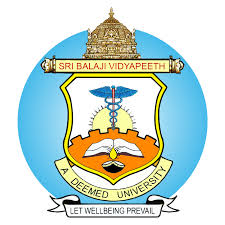 (Deemed University)Accredited by NAAC with ‘A’ GradePillaiyarkuppam, Puducherry – 607 402Proforma for the submission of minutes and recommendations of the Research Advisory Committee (RAC) meetingTEMPLATE FOR SUBMISSION OF “MINUTES OF THE FIRST RESEARCH ADVISORY COMMITTEE MEETING”DEPARTMENT (NAME)Minutes of the 1st Research Advisory Committee meeting held on DATEThe 1st Research Advisory Committee for Mr./Ms. NAME (UIN:NUMBER), PhD scholar (Full time/Part time), at DEPARTMENT, consisting of PhD guide and coordinator, Dr. NAME, Co-guide Dr. NAME (Dept of NAME) and Doctoral committee members Dr. NAME (NAME University/institute/hospital), and Dr.NAME (NAME University/institute/hospital)  and Dr. NAME (HOD, DEPARTMENT concerned) met on DATE at TIME am/pm at VENUE, MGMCRI Campus, Puducherry-607402. The candidate presented her/his proposed doctoral work methodology and the proposed syllabus for paper II was discussed. The committee made the following remarks:1. The committee has discussed and approved/proposed following changes to be incorporated in research methodology:a) 2. The committee has discussed and approved/suggested following modifications in the proposed syllabus for paper II of Part-I exam.a)Based on the presentation, the committee approves/approves with modification continuation of the proposed research work.Dr. NAME									Dr. NAME	(RAC member)								(RAC member)Dr. NAME 									Dr.NAME(HOD-Dept)									(PhD co-guide) Dr. NAME(PhD guide)Enclosed: Approved/modified Syllabus for paper II of Part-1 examination.SRI BALAJI VIDYAPEETH(Deemed University)Accredited by NAAC with ‘A’ GradePillaiyarkuppam, Puducherry – 607 402B.  TEMPLATE FOR SUBMISSION OF “MINUTES OF THE SUBSEQUENT RESEARCH ADVISORY COMMITTEE MEETINGS”DEPARTMENT (NAME)Sri BalajiVidyapeethMinutes of Research Advisory Committee meeting held on DATEThe nth Research Advisory Committee for Mr./Ms. NAME (UIN:NUMBER), PhD scholar (Full time/Part time), at DEPARTMENT, consisting of PhD guide and coordinator, Dr. NAME, Co-guide Dr. NAME (Dept of NAME) and Doctoral committee members Dr. NAME (NAME University/institute/hospital), and Dr.NAME (NAME University/institute/hospital)  and Dr. NAME (HOD, DEPARTMENT concerned) met on DATE at TIME am/pm at VENUE, MGMCRI Campus, Puducherry-607402. The candidate presented her/his doctoral work progress and the committee made the following remarks:1. The committee expresses satisfaction/dissatisfaction on the suggestions given in previous RAC meeting being included/not included 2. A brief summary of the work presented (not exceeding 250 words) must be enclosed. 2. Based on the research data presented, the RAC has made the following remarksa)b)2. Based on the progress of the research work, the committee approves/suggests modifications for the continuation of research workDr. NAME								Dr. NAME	(RAC member)								(RAC member)Dr. NAME 									Dr.NAME(HOD-Dept)									(PhD Guide) Dr. NAME(PhD Guide)Enclosures: Ethics clearance/waiver from IHEC/IAEC/any relevant committee must be submitted within 12 months of provisional registration. SRI BALAJI VIDYAPEETH(Deemed University)Accredited by NAAC with ‘A’ GradePillaiyarkuppam, Puducherry – 607 402TEMPLATE FOR SUBMISSION OF “MINUTES OF THE FINAL RESEARCH ADVISORY COMMITTEE MEETING”DEPARTMENT (NAME)Sri BalajiVidyapeethMinutes of Research Advisory Committee meeting held on DATEThe final Research Advisory Committee for Mr./Ms. NAME (UIN:NUMBER), PhD scholar (Full time/Part time), at DEPARTMENT, consisting of PhD guide and coordinator, Dr. NAME, Co-guide Dr. NAME (Dept of NAME) and Doctoral committee members Dr. NAME (NAME University/institute/hospital), and Dr.NAME (NAME University/institute/hospital)  and Dr. NAME (HOD, DEPARTMENT concerned) met on DATE at TIME am/pm at VENUE, MGMCRI Campus, Puducherry-607402.  The candidate presented her/his doctoral work progress and the committee made the following remarks:1. Based on the research data presented, the RAC made following remarksa)b)c)2. Based on the progress of the research work and accomplishment of all the study objectives the RAC recommends submission of PhD synopsis followed by Colloquium presentation as per the guidelines of Sri BalajiVidyapeeth, PuducherryDr. NAME								Dr. NAME	(RAC member)							(RAC member)Dr. NAME 								Dr.NAME(HOD-Dept)								(PhD Guide) Dr. NAME(PhD Guide)Enclosures: If any